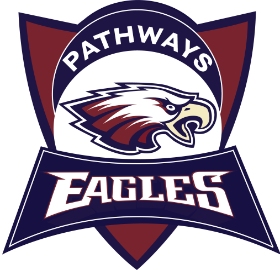      MS Cross Country  2021 Meet ScheduleDATEOPPONENT(S)LOCATIONTIMETueAug31Citrus League Trinity Prep School/Winter Park4:45WedSep8Citrus League Trinity Prep School/Winter Park4:45Tue14Citrus League Trinity Prep School/Winter Park4:45Tue21Citrus League Trinity Prep School/Winter Park4:45Tue28Citrus League Trinity Prep School/Winter Park4:45